(9-05)     EGT-CHGENR     REVISED 3/15          EMPLOYER RETAIN ORIGINAL FOR YOUR FILE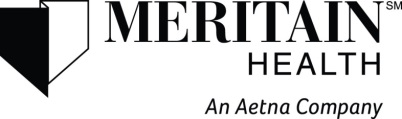 Egyptian Area Schools Employee Benefit TrustCHANGE ENROLLMENT FORMCHANGE ENROLLMENT FORMEMPLOYER (OR PLAN SPONSOR) SECTION – EMPLOYER MUST COMPLETE THIS SECTION(Employer Representative – Unsigned or Incomplete forms will be returned and may delay enrollment)EMPLOYER (OR PLAN SPONSOR) SECTION – EMPLOYER MUST COMPLETE THIS SECTION(Employer Representative – Unsigned or Incomplete forms will be returned and may delay enrollment)EMPLOYER (OR PLAN SPONSOR) SECTION – EMPLOYER MUST COMPLETE THIS SECTION(Employer Representative – Unsigned or Incomplete forms will be returned and may delay enrollment)EMPLOYER (OR PLAN SPONSOR) SECTION – EMPLOYER MUST COMPLETE THIS SECTION(Employer Representative – Unsigned or Incomplete forms will be returned and may delay enrollment)EMPLOYER (OR PLAN SPONSOR) SECTION – EMPLOYER MUST COMPLETE THIS SECTION(Employer Representative – Unsigned or Incomplete forms will be returned and may delay enrollment)EMPLOYER (OR PLAN SPONSOR) SECTION – EMPLOYER MUST COMPLETE THIS SECTION(Employer Representative – Unsigned or Incomplete forms will be returned and may delay enrollment)EMPLOYER (OR PLAN SPONSOR) SECTION – EMPLOYER MUST COMPLETE THIS SECTION(Employer Representative – Unsigned or Incomplete forms will be returned and may delay enrollment)EMPLOYER (OR PLAN SPONSOR) SECTION – EMPLOYER MUST COMPLETE THIS SECTION(Employer Representative – Unsigned or Incomplete forms will be returned and may delay enrollment)EMPLOYER (OR PLAN SPONSOR) SECTION – EMPLOYER MUST COMPLETE THIS SECTION(Employer Representative – Unsigned or Incomplete forms will be returned and may delay enrollment)EMPLOYER (OR PLAN SPONSOR) SECTION – EMPLOYER MUST COMPLETE THIS SECTION(Employer Representative – Unsigned or Incomplete forms will be returned and may delay enrollment)EMPLOYER (OR PLAN SPONSOR) SECTION – EMPLOYER MUST COMPLETE THIS SECTION(Employer Representative – Unsigned or Incomplete forms will be returned and may delay enrollment)EMPLOYER (OR PLAN SPONSOR) SECTION – EMPLOYER MUST COMPLETE THIS SECTION(Employer Representative – Unsigned or Incomplete forms will be returned and may delay enrollment)EMPLOYER (OR PLAN SPONSOR) SECTION – EMPLOYER MUST COMPLETE THIS SECTION(Employer Representative – Unsigned or Incomplete forms will be returned and may delay enrollment)(For Employer Use Only) – Retain a copy for your records.                                                             Confirmation No.       (For Employer Use Only) – Retain a copy for your records.                                                             Confirmation No.       (For Employer Use Only) – Retain a copy for your records.                                                             Confirmation No.       (For Employer Use Only) – Retain a copy for your records.                                                             Confirmation No.       (For Employer Use Only) – Retain a copy for your records.                                                             Confirmation No.       (For Employer Use Only) – Retain a copy for your records.                                                             Confirmation No.       (For Employer Use Only) – Retain a copy for your records.                                                             Confirmation No.       (For Employer Use Only) – Retain a copy for your records.                                                             Confirmation No.       (For Employer Use Only) – Retain a copy for your records.                                                             Confirmation No.       (For Employer Use Only) – Retain a copy for your records.                                                             Confirmation No.       (For Employer Use Only) – Retain a copy for your records.                                                             Confirmation No.       Employer NameEmployer NameEmployer NameEmployer NameEmployer NameEmployer NameEmployer NameEmployer NameEmployer NameEmployer NameEmployer NameEmployer NameEmployer NameGroup NumberGroup NumberGroup NumberGroup NumberGroup NumberDate of Hire      /     /     Date of Hire      /     /     Date of Hire      /     /     Date of Hire      /     /     Date of Hire      /     /     Effective Date of Change     /     /     Certified by (Authorized Representative)Certified by (Authorized Representative)Certified by (Authorized Representative)Certified by (Authorized Representative)Certified by (Authorized Representative)Certified by (Authorized Representative)Certified by (Authorized Representative)Certified by (Authorized Representative)Certified by (Authorized Representative)Certified by (Authorized Representative)Certified by (Authorized Representative)Date     /     /     Date     /     /     Date     /     /     Date     /     /     Date     /     /     Date     /     /     Date     /     /     Employer TelephoneEmployer TelephoneEmployer TelephoneEmployer TelephoneEmployer TelephoneEmployer TelephoneEnter information at www.meritain.com orEnter information at www.meritain.com orEnter information at www.meritain.com orEnter information at www.meritain.com orEnter information at www.meritain.com orEnter information at www.meritain.com orENROLLMENT CHANGE SECTION               Effective Date of Change      /     /      (indicate changes below)EMPLOYEE INFORMATION – EMPLOYEE MUST COMPLETE THIS SECTION (Incomplete forms will be returned and may delay enrollment)ENROLLMENT CHANGE SECTION               Effective Date of Change      /     /      (indicate changes below)EMPLOYEE INFORMATION – EMPLOYEE MUST COMPLETE THIS SECTION (Incomplete forms will be returned and may delay enrollment)ENROLLMENT CHANGE SECTION               Effective Date of Change      /     /      (indicate changes below)EMPLOYEE INFORMATION – EMPLOYEE MUST COMPLETE THIS SECTION (Incomplete forms will be returned and may delay enrollment)ENROLLMENT CHANGE SECTION               Effective Date of Change      /     /      (indicate changes below)EMPLOYEE INFORMATION – EMPLOYEE MUST COMPLETE THIS SECTION (Incomplete forms will be returned and may delay enrollment)ENROLLMENT CHANGE SECTION               Effective Date of Change      /     /      (indicate changes below)EMPLOYEE INFORMATION – EMPLOYEE MUST COMPLETE THIS SECTION (Incomplete forms will be returned and may delay enrollment)ENROLLMENT CHANGE SECTION               Effective Date of Change      /     /      (indicate changes below)EMPLOYEE INFORMATION – EMPLOYEE MUST COMPLETE THIS SECTION (Incomplete forms will be returned and may delay enrollment)ENROLLMENT CHANGE SECTION               Effective Date of Change      /     /      (indicate changes below)EMPLOYEE INFORMATION – EMPLOYEE MUST COMPLETE THIS SECTION (Incomplete forms will be returned and may delay enrollment)ENROLLMENT CHANGE SECTION               Effective Date of Change      /     /      (indicate changes below)EMPLOYEE INFORMATION – EMPLOYEE MUST COMPLETE THIS SECTION (Incomplete forms will be returned and may delay enrollment)ENROLLMENT CHANGE SECTION               Effective Date of Change      /     /      (indicate changes below)EMPLOYEE INFORMATION – EMPLOYEE MUST COMPLETE THIS SECTION (Incomplete forms will be returned and may delay enrollment)ENROLLMENT CHANGE SECTION               Effective Date of Change      /     /      (indicate changes below)EMPLOYEE INFORMATION – EMPLOYEE MUST COMPLETE THIS SECTION (Incomplete forms will be returned and may delay enrollment)ENROLLMENT CHANGE SECTION               Effective Date of Change      /     /      (indicate changes below)EMPLOYEE INFORMATION – EMPLOYEE MUST COMPLETE THIS SECTION (Incomplete forms will be returned and may delay enrollment)ENROLLMENT CHANGE SECTION               Effective Date of Change      /     /      (indicate changes below)EMPLOYEE INFORMATION – EMPLOYEE MUST COMPLETE THIS SECTION (Incomplete forms will be returned and may delay enrollment)ENROLLMENT CHANGE SECTION               Effective Date of Change      /     /      (indicate changes below)EMPLOYEE INFORMATION – EMPLOYEE MUST COMPLETE THIS SECTION (Incomplete forms will be returned and may delay enrollment)ENROLLMENT CHANGE SECTION               Effective Date of Change      /     /      (indicate changes below)EMPLOYEE INFORMATION – EMPLOYEE MUST COMPLETE THIS SECTION (Incomplete forms will be returned and may delay enrollment)ENROLLMENT CHANGE SECTION               Effective Date of Change      /     /      (indicate changes below)EMPLOYEE INFORMATION – EMPLOYEE MUST COMPLETE THIS SECTION (Incomplete forms will be returned and may delay enrollment)ENROLLMENT CHANGE SECTION               Effective Date of Change      /     /      (indicate changes below)EMPLOYEE INFORMATION – EMPLOYEE MUST COMPLETE THIS SECTION (Incomplete forms will be returned and may delay enrollment)ENROLLMENT CHANGE SECTION               Effective Date of Change      /     /      (indicate changes below)EMPLOYEE INFORMATION – EMPLOYEE MUST COMPLETE THIS SECTION (Incomplete forms will be returned and may delay enrollment)ENROLLMENT CHANGE SECTION               Effective Date of Change      /     /      (indicate changes below)EMPLOYEE INFORMATION – EMPLOYEE MUST COMPLETE THIS SECTION (Incomplete forms will be returned and may delay enrollment)ENROLLMENT CHANGE SECTION               Effective Date of Change      /     /      (indicate changes below)EMPLOYEE INFORMATION – EMPLOYEE MUST COMPLETE THIS SECTION (Incomplete forms will be returned and may delay enrollment)ENROLLMENT CHANGE SECTION               Effective Date of Change      /     /      (indicate changes below)EMPLOYEE INFORMATION – EMPLOYEE MUST COMPLETE THIS SECTION (Incomplete forms will be returned and may delay enrollment)ENROLLMENT CHANGE SECTION               Effective Date of Change      /     /      (indicate changes below)EMPLOYEE INFORMATION – EMPLOYEE MUST COMPLETE THIS SECTION (Incomplete forms will be returned and may delay enrollment)ENROLLMENT CHANGE SECTION               Effective Date of Change      /     /      (indicate changes below)EMPLOYEE INFORMATION – EMPLOYEE MUST COMPLETE THIS SECTION (Incomplete forms will be returned and may delay enrollment)ENROLLMENT CHANGE SECTION               Effective Date of Change      /     /      (indicate changes below)EMPLOYEE INFORMATION – EMPLOYEE MUST COMPLETE THIS SECTION (Incomplete forms will be returned and may delay enrollment)ENROLLMENT CHANGE SECTION               Effective Date of Change      /     /      (indicate changes below)EMPLOYEE INFORMATION – EMPLOYEE MUST COMPLETE THIS SECTION (Incomplete forms will be returned and may delay enrollment)Employee Name                                                    Last                                                                          First                                                                  MI   Employee Name                                                    Last                                                                          First                                                                  MI   Employee Name                                                    Last                                                                          First                                                                  MI   Employee Name                                                    Last                                                                          First                                                                  MI   Employee Name                                                    Last                                                                          First                                                                  MI   Employee Name                                                    Last                                                                          First                                                                  MI   Employee Name                                                    Last                                                                          First                                                                  MI   Employee Name                                                    Last                                                                          First                                                                  MI   Employee Name                                                    Last                                                                          First                                                                  MI   Employee Name                                                    Last                                                                          First                                                                  MI   Employee Name                                                    Last                                                                          First                                                                  MI   Employee Name                                                    Last                                                                          First                                                                  MI   Employee Name                                                    Last                                                                          First                                                                  MI   Sex  M    FSex  M    FSex  M    FDate of Birth     /     /     Date of Birth     /     /     Date of Birth     /     /     Date of Birth     /     /     Date of Birth     /     /     Date of Birth     /     /     Social Security NumberSocial Security NumberWill Employee be Medicare Eligible at age 65?                   Yes              NoWill Employee be Medicare Eligible at age 65?                   Yes              NoWill Employee be Medicare Eligible at age 65?                   Yes              NoWill Employee be Medicare Eligible at age 65?                   Yes              NoWill Employee be Medicare Eligible at age 65?                   Yes              NoWill Employee be Medicare Eligible at age 65?                   Yes              NoWill Employee be Medicare Eligible at age 65?                   Yes              NoWill Employee be Medicare Eligible at age 65?                   Yes              NoWill Employee be Medicare Eligible at age 65?                   Yes              NoWill Employee be Medicare Eligible at age 65?                   Yes              NoWill Employee be Medicare Eligible at age 65?                   Yes              NoWill Employee be Medicare Eligible at age 65?                   Yes              NoWill Employee be Medicare Eligible at age 65?                   Yes              NoWill Employee be Medicare Eligible at age 65?                   Yes              NoWill Employee be Medicare Eligible at age 65?                   Yes              NoWill Employee be Medicare Eligible at age 65?                   Yes              NoWill Employee be Medicare Eligible at age 65?                   Yes              NoWill Employee be Medicare Eligible at age 65?                   Yes              NoWill Employee be Medicare Eligible at age 65?                   Yes              NoWill Employee be Medicare Eligible at age 65?                   Yes              NoWill Employee be Medicare Eligible at age 65?                   Yes              NoWill Employee be Medicare Eligible at age 65?                   Yes              NoWill Employee be Medicare Eligible at age 65?                   Yes              NoWill Employee be Medicare Eligible at age 65?                   Yes              No  Employee Name  Employee Name  Employee Name  Employee NameFrom:     /     /          /     /          /     /          /     /          /     /          /     /          /     /     To:To:To:     /     /          /     /          /     /          /     /          /     /          /     /          /     /          /     /          /     /       Employee Address  Employee Address  Employee Address  Employee AddressFrom:     /     /          /     /          /     /          /     /          /     /          /     /          /     /     To:To:To:     /     /          /     /          /     /          /     /          /     /          /     /          /     /          /     /          /     /       Employee Phone  Employee Phone  Employee Phone  Employee PhoneFrom:     /     /                                                                /     /                                                                /     /                                                                /     /                                                                /     /                                                                /     /                                                                /     /                                                           To:To:To:     /     /          /     /          /     /          /     /          /     /          /     /          /     /          /     /          /     /       Employee Phone  Employee Phone  Employee Phone  Employee PhoneFrom:     /     /          /     /          /     /          /     /          /     /          /     /          /     /     To:To:To:     /     /          /     /          /     /          /     /          /     /          /     /          /     /          /     /          /     /       Employee Email  Employee Email  Employee Email  Employee EmailFrom:     /     /          /     /          /     /          /     /          /     /          /     /          /     /     To:To:To:     /     /          /     /          /     /          /     /          /     /          /     /          /     /          /     /          /     /       Employee Certification  Employee Certification  Employee Certification  Employee CertificationFrom:  Yes              No  Yes              No  Yes              No  Yes              No  Yes              No  Yes              No  Yes              NoTo:To:To:  Yes              No  Yes              No  Yes              No  Yes              No  Yes              No  Yes              No  Yes              No  Yes              No  Yes              No  Marital Status  Marital Status  Marital Status  Marital StatusFrom:  Single       Married       Civil Union       Divorced  Single       Married       Civil Union       Divorced  Single       Married       Civil Union       Divorced  Single       Married       Civil Union       Divorced  Single       Married       Civil Union       Divorced  Single       Married       Civil Union       Divorced  Single       Married       Civil Union       DivorcedTo:To:To:  Single       Married       Civil Union Termination       Divorced  Single       Married       Civil Union Termination       Divorced  Single       Married       Civil Union Termination       Divorced  Single       Married       Civil Union Termination       Divorced  Single       Married       Civil Union Termination       Divorced  Single       Married       Civil Union Termination       Divorced  Single       Married       Civil Union Termination       Divorced  Single       Married       Civil Union Termination       Divorced  Single       Married       Civil Union Termination       Divorced  TerminationChoose Reason  TerminationChoose Reason  TerminationChoose Reason  TerminationChoose Reason  TerminationChoose Reason  TerminationChoose Reason  TerminationChoose Reason  TerminationChoose Reason  Dependent Status(When adding or terminating a dependent you must complete Dependent Section on the reverse side.)  Dependent Status(When adding or terminating a dependent you must complete Dependent Section on the reverse side.)  Dependent Status(When adding or terminating a dependent you must complete Dependent Section on the reverse side.)  Dependent Status(When adding or terminating a dependent you must complete Dependent Section on the reverse side.)  Dependent Status(When adding or terminating a dependent you must complete Dependent Section on the reverse side.)  Dependent Status(When adding or terminating a dependent you must complete Dependent Section on the reverse side.)  Dependent Status(When adding or terminating a dependent you must complete Dependent Section on the reverse side.)  Dependent Status(When adding or terminating a dependent you must complete Dependent Section on the reverse side.)  Dependent Status(When adding or terminating a dependent you must complete Dependent Section on the reverse side.)  Dependent Status(When adding or terminating a dependent you must complete Dependent Section on the reverse side.)  Dependent Status(When adding or terminating a dependent you must complete Dependent Section on the reverse side.)  Dependent Status(When adding or terminating a dependent you must complete Dependent Section on the reverse side.)  Dependent Status(When adding or terminating a dependent you must complete Dependent Section on the reverse side.)  Dependent Status(When adding or terminating a dependent you must complete Dependent Section on the reverse side.)  Dependent Status(When adding or terminating a dependent you must complete Dependent Section on the reverse side.)  Dependent Status(When adding or terminating a dependent you must complete Dependent Section on the reverse side.)  Active  Active  Reduction In Hours  Reduction In Hours  Reduction In Hours  Leave of Absence  Leave of Absence  Add Dependent(s)Reason for Addition:  Add Dependent(s)Reason for Addition:  Add Dependent(s)Reason for Addition:  Add Dependent(s)Reason for Addition:  Add Dependent(s)Reason for Addition:  Add Dependent(s)Reason for Addition:  Add Dependent(s)Reason for Addition:  Add Dependent(s)Reason for Addition:  Add Dependent(s)Reason for Addition:  Terminate Dependent(s)Reason for Termination:  Terminate Dependent(s)Reason for Termination:  Terminate Dependent(s)Reason for Termination:  Terminate Dependent(s)Reason for Termination:  Terminate Dependent(s)Reason for Termination:  Terminate Dependent(s)Reason for Termination:  Terminate Dependent(s)Reason for Termination:  Lay Off  Lay Off  Medicare Entitlement  Medicare Entitlement  Medicare Entitlement  Terminate Employment  Terminate Employment  Newborn  Newborn  Adoption  Adoption  Adoption  Adoption  Adoption  Adoption  Ineligible Child  Ineligible Child  Ineligible Child  Ineligible Child  Ineligible Child  Death  Death  Marriage  Marriage  Marriage  Divorce  Divorce  Marriage  Marriage  Divorce  Divorce  Divorce  Divorce  Divorce  Divorce  Marriage  Marriage  Marriage  Marriage  Divorce  Retired  Retired  Civil Union  Civil Union  Civil Union  Civil Union Termination  Civil Union Termination  Civil Union  Civil Union  Civil Union Termination  Civil Union Termination  Civil Union Termination  Civil Union Termination  Civil Union Termination  Civil Union Termination  Civil Union  Civil Union  Civil Union  Civil Union  Civil Union Termination  Open Enrollment  Open Enrollment  Open Enrollment  Open Enrollment  Open Enrollment  Open Enrollment  Open Enrollment  Open Enrollment  Open Enrollment  Open Enrollment  Open Enrollment  Open Enrollment  Open Enrollment  Open Enrollment  Open Enrollment  Other  Newly Eligible Dependent   Newly Eligible Dependent   Newly Eligible Dependent   Newly Eligible Dependent   Newly Eligible Dependent   Newly Eligible Dependent   Newly Eligible Dependent   Newly Eligible Dependent   Death  Death  Death  Death  DeathYou must enter a reason for termination in order to be offered the appropriate extension of coverage as dictated by COBRA Federal Law.You must enter a reason for termination in order to be offered the appropriate extension of coverage as dictated by COBRA Federal Law.You must enter a reason for termination in order to be offered the appropriate extension of coverage as dictated by COBRA Federal Law.You must enter a reason for termination in order to be offered the appropriate extension of coverage as dictated by COBRA Federal Law.You must enter a reason for termination in order to be offered the appropriate extension of coverage as dictated by COBRA Federal Law.You must enter a reason for termination in order to be offered the appropriate extension of coverage as dictated by COBRA Federal Law.You must enter a reason for termination in order to be offered the appropriate extension of coverage as dictated by COBRA Federal Law.You must enter a reason for termination in order to be offered the appropriate extension of coverage as dictated by COBRA Federal Law.You must enter a reason for termination in order to be offered the appropriate extension of coverage as dictated by COBRA Federal Law.You must enter a reason for termination in order to be offered the appropriate extension of coverage as dictated by COBRA Federal Law.You must enter a reason for termination in order to be offered the appropriate extension of coverage as dictated by COBRA Federal Law.You must enter a reason for termination in order to be offered the appropriate extension of coverage as dictated by COBRA Federal Law.You must enter a reason for termination in order to be offered the appropriate extension of coverage as dictated by COBRA Federal Law.You must enter a reason for termination in order to be offered the appropriate extension of coverage as dictated by COBRA Federal Law.You must enter a reason for termination in order to be offered the appropriate extension of coverage as dictated by COBRA Federal Law.You must enter a reason for termination in order to be offered the appropriate extension of coverage as dictated by COBRA Federal Law. Other  Other                 Other                 Other               EMPLOYEES:  You must check one box in each column below: EMPLOYEES:  You must check one box in each column below: EMPLOYEES:  You must check one box in each column below: EMPLOYEES:  You must check one box in each column below: EMPLOYEES:  You must check one box in each column below: EMPLOYEES:  You must check one box in each column below: EMPLOYEES:  You must check one box in each column below: EMPLOYEES:  You must check one box in each column below: EMPLOYEES:  You must check one box in each column below: EMPLOYEES:  You must check one box in each column below: EMPLOYEES:  You must check one box in each column below: EMPLOYEES:  You must check one box in each column below: EMPLOYEES:  You must check one box in each column below: EMPLOYEES:  You must check one box in each column below: EMPLOYEES:  You must check one box in each column below: EMPLOYEES:  You must check one box in each column below: EMPLOYEES:  You must check one box in each column below: EMPLOYEES:  You must check one box in each column below: EMPLOYEES:  You must check one box in each column below: EMPLOYEES:  You must check one box in each column below: EMPLOYEES:  You must check one box in each column below: EMPLOYEES:  You must check one box in each column below: EMPLOYEES:  You must check one box in each column below: EMPLOYEES:  You must check one box in each column below: MedicalChanges to health plan coverage may only be made during annual open enrollment period or within 31 days of a qualifying event. You may only change to a higher level of benefits with a 12 month notice to your employer.EMPLOYERS: ATTACH A COPY OF 12 MONTH NOTICE TO CHANGE FORM.TO:            Plan A                    Plan B                    Plan E1                   Plan C                    HDHPMedicalChanges to health plan coverage may only be made during annual open enrollment period or within 31 days of a qualifying event. You may only change to a higher level of benefits with a 12 month notice to your employer.EMPLOYERS: ATTACH A COPY OF 12 MONTH NOTICE TO CHANGE FORM.TO:            Plan A                    Plan B                    Plan E1                   Plan C                    HDHPMedicalChanges to health plan coverage may only be made during annual open enrollment period or within 31 days of a qualifying event. You may only change to a higher level of benefits with a 12 month notice to your employer.EMPLOYERS: ATTACH A COPY OF 12 MONTH NOTICE TO CHANGE FORM.TO:            Plan A                    Plan B                    Plan E1                   Plan C                    HDHPMedicalChanges to health plan coverage may only be made during annual open enrollment period or within 31 days of a qualifying event. You may only change to a higher level of benefits with a 12 month notice to your employer.EMPLOYERS: ATTACH A COPY OF 12 MONTH NOTICE TO CHANGE FORM.TO:            Plan A                    Plan B                    Plan E1                   Plan C                    HDHPMedicalChanges to health plan coverage may only be made during annual open enrollment period or within 31 days of a qualifying event. You may only change to a higher level of benefits with a 12 month notice to your employer.EMPLOYERS: ATTACH A COPY OF 12 MONTH NOTICE TO CHANGE FORM.TO:            Plan A                    Plan B                    Plan E1                   Plan C                    HDHPMedicalChanges to health plan coverage may only be made during annual open enrollment period or within 31 days of a qualifying event. You may only change to a higher level of benefits with a 12 month notice to your employer.EMPLOYERS: ATTACH A COPY OF 12 MONTH NOTICE TO CHANGE FORM.TO:            Plan A                    Plan B                    Plan E1                   Plan C                    HDHPMedicalChanges to health plan coverage may only be made during annual open enrollment period or within 31 days of a qualifying event. You may only change to a higher level of benefits with a 12 month notice to your employer.EMPLOYERS: ATTACH A COPY OF 12 MONTH NOTICE TO CHANGE FORM.TO:            Plan A                    Plan B                    Plan E1                   Plan C                    HDHPVoluntaryTeladocVoluntaryTeladocVoluntaryTeladocVoluntaryTeladocVoluntaryTeladocVoluntaryTeladocVoluntaryTeladocVoluntary DentalChanges to voluntary dental plan coverage may only be made during the annual enrollment period or within 31 days of a qualifying event.TO:      High         LowVoluntary DentalChanges to voluntary dental plan coverage may only be made during the annual enrollment period or within 31 days of a qualifying event.TO:      High         LowVoluntary DentalChanges to voluntary dental plan coverage may only be made during the annual enrollment period or within 31 days of a qualifying event.TO:      High         LowVoluntary DentalChanges to voluntary dental plan coverage may only be made during the annual enrollment period or within 31 days of a qualifying event.TO:      High         LowVoluntary DentalChanges to voluntary dental plan coverage may only be made during the annual enrollment period or within 31 days of a qualifying event.TO:      High         LowVoluntary DentalChanges to voluntary dental plan coverage may only be made during the annual enrollment period or within 31 days of a qualifying event.TO:      High         LowVoluntary VisionChanges to voluntary vision plan coverage may only be made during the annual enrollment period or within 31 days of a qualifying event.TO:        Voluntary VisionChanges to voluntary vision plan coverage may only be made during the annual enrollment period or within 31 days of a qualifying event.TO:        Voluntary VisionChanges to voluntary vision plan coverage may only be made during the annual enrollment period or within 31 days of a qualifying event.TO:        Voluntary VisionChanges to voluntary vision plan coverage may only be made during the annual enrollment period or within 31 days of a qualifying event.TO:          Employee Only  Employee Only  Employee Only  Employee Only  Employee Only  Employee Only  Employee Only Employee Only Employee Only Employee Only Employee Only Employee Only Employee Only Employee Only Employee Only Employee Only Employee Only Employee Only Employee Only Employee Only Employee Only Employee Only Employee Only Employee Only  Employee + Spouse  Employee + Spouse  Employee + Spouse  Employee + Spouse  Employee + Spouse  Employee + Spouse  Employee + Spouse Terminate Terminate Terminate Terminate Terminate Terminate Terminate Employee + 1 Dependent Employee + 1 Dependent Employee + 1 Dependent Employee + 1 Dependent Employee + 1 Dependent Employee + 1 Dependent Employee + 1 Dependent Employee + 1 Dependent Employee + 1 Dependent Employee + 1 Dependent  Employee + Child or Children  Employee + Child or Children  Employee + Child or Children  Employee + Child or Children  Employee + Child or Children  Employee + Child or Children  Employee + Child or Children No Change No Change No Change No Change No Change No Change No Change Employee + 2 or more Dependents Employee + 2 or more Dependents Employee + 2 or more Dependents Employee + 2 or more Dependents Employee + 2 or more Dependents Employee + 2 or more Dependents Employee + 2 or more Dependents Employee + 2 or more Dependents Employee + 2 or more Dependents Employee + 2 or more Dependents  Family  Family  Family  Family  Family  Family  Family Terminate Dental Terminate Dental Terminate Dental Terminate Dental Terminate Dental Terminate Dental Terminate Vision Terminate Vision Terminate Vision Terminate Vision  Terminate Medical  Terminate Medical  Terminate Medical  Terminate Medical  Terminate Medical  Terminate Medical  Terminate Medical No Change Dental No Change Dental No Change Dental No Change Dental No Change Dental No Change Dental No Change Vision No Change Vision No Change Vision No Change Vision  No Change Medical  No Change Medical  No Change Medical  No Change Medical  No Change Medical  No Change Medical  No Change MedicalBasic Life – All life insurance terminates upon employment termination or retirement.Basic Life – All life insurance terminates upon employment termination or retirement.Basic Life – All life insurance terminates upon employment termination or retirement.Basic Life – All life insurance terminates upon employment termination or retirement.Basic Life – All life insurance terminates upon employment termination or retirement.Basic Life – All life insurance terminates upon employment termination or retirement.Basic Life – All life insurance terminates upon employment termination or retirement.Optional Life – Changes in Optional Life coverage must be submitted using the Dearborn National Evidence of Insurability form unless you are terminating coverage. Form can be found at www.egtrust.org.Optional Life – Changes in Optional Life coverage must be submitted using the Dearborn National Evidence of Insurability form unless you are terminating coverage. Form can be found at www.egtrust.org.Optional Life – Changes in Optional Life coverage must be submitted using the Dearborn National Evidence of Insurability form unless you are terminating coverage. Form can be found at www.egtrust.org.Optional Life – Changes in Optional Life coverage must be submitted using the Dearborn National Evidence of Insurability form unless you are terminating coverage. Form can be found at www.egtrust.org.Optional Life – Changes in Optional Life coverage must be submitted using the Dearborn National Evidence of Insurability form unless you are terminating coverage. Form can be found at www.egtrust.org.Optional Life – Changes in Optional Life coverage must be submitted using the Dearborn National Evidence of Insurability form unless you are terminating coverage. Form can be found at www.egtrust.org.Optional Life – Changes in Optional Life coverage must be submitted using the Dearborn National Evidence of Insurability form unless you are terminating coverage. Form can be found at www.egtrust.org.Optional Life – Changes in Optional Life coverage must be submitted using the Dearborn National Evidence of Insurability form unless you are terminating coverage. Form can be found at www.egtrust.org.Optional Life – Changes in Optional Life coverage must be submitted using the Dearborn National Evidence of Insurability form unless you are terminating coverage. Form can be found at www.egtrust.org.Optional Life – Changes in Optional Life coverage must be submitted using the Dearborn National Evidence of Insurability form unless you are terminating coverage. Form can be found at www.egtrust.org.Optional Life – Changes in Optional Life coverage must be submitted using the Dearborn National Evidence of Insurability form unless you are terminating coverage. Form can be found at www.egtrust.org.Optional Life – Changes in Optional Life coverage must be submitted using the Dearborn National Evidence of Insurability form unless you are terminating coverage. Form can be found at www.egtrust.org.Optional Life – Changes in Optional Life coverage must be submitted using the Dearborn National Evidence of Insurability form unless you are terminating coverage. Form can be found at www.egtrust.org.Optional Life – Changes in Optional Life coverage must be submitted using the Dearborn National Evidence of Insurability form unless you are terminating coverage. Form can be found at www.egtrust.org.Optional Life – Changes in Optional Life coverage must be submitted using the Dearborn National Evidence of Insurability form unless you are terminating coverage. Form can be found at www.egtrust.org.Optional Life – Changes in Optional Life coverage must be submitted using the Dearborn National Evidence of Insurability form unless you are terminating coverage. Form can be found at www.egtrust.org.Optional Life – Changes in Optional Life coverage must be submitted using the Dearborn National Evidence of Insurability form unless you are terminating coverage. Form can be found at www.egtrust.org.EMPLOYEES:  Check all boxes that apply:EMPLOYEES:  Check all boxes that apply:EMPLOYEES:  Check all boxes that apply:EMPLOYEES:  Check all boxes that apply:EMPLOYEES:  Check all boxes that apply:EMPLOYEES:  Check all boxes that apply:EMPLOYEES:  Check all boxes that apply:EMPLOYEES:  Check all boxes that apply:EMPLOYEES:  Check all boxes that apply:EMPLOYEES:  Check all boxes that apply:EMPLOYEES:  Check all boxes that apply:EMPLOYEES:  Check all boxes that apply:EMPLOYEES:  Check all boxes that apply:EMPLOYEES:  Check all boxes that apply:EMPLOYEES:  Check all boxes that apply:EMPLOYEES:  Check all boxes that apply:EMPLOYEES:  Check all boxes that apply:  Add Basic Life (Only available when employee is newly eligible.)  Add Basic Life (Only available when employee is newly eligible.)  Add Basic Life (Only available when employee is newly eligible.)  Add Basic Life (Only available when employee is newly eligible.)  Add Basic Life (Only available when employee is newly eligible.)  Add Basic Life (Only available when employee is newly eligible.)  Add Basic Life (Only available when employee is newly eligible.)  Add Optional Employee (Evidence of Insurability REQUIRED)  Add Optional Employee (Evidence of Insurability REQUIRED)  Add Optional Employee (Evidence of Insurability REQUIRED)  Add Optional Employee (Evidence of Insurability REQUIRED)  Add Optional Employee (Evidence of Insurability REQUIRED)  Add Optional Employee (Evidence of Insurability REQUIRED)  Add Optional Employee (Evidence of Insurability REQUIRED)  Add Optional Employee (Evidence of Insurability REQUIRED)  Add Optional Employee (Evidence of Insurability REQUIRED)  Add Optional Employee (Evidence of Insurability REQUIRED)  Add Optional Employee (Evidence of Insurability REQUIRED)  Add Optional Employee (Evidence of Insurability REQUIRED)  Add Optional Employee (Evidence of Insurability REQUIRED)  Add Optional Employee (Evidence of Insurability REQUIRED)  Terminate Optional Employee  Terminate Optional Employee  Terminate Optional Employee  Term Basic Life  Term Basic Life  Term Basic Life  Term Basic Life  Term Basic Life  Term Basic Life  Term Basic Life  Add Optional Spouse (Evidence of Insurability REQUIRED)  Add Optional Spouse (Evidence of Insurability REQUIRED)  Add Optional Spouse (Evidence of Insurability REQUIRED)  Add Optional Spouse (Evidence of Insurability REQUIRED)  Add Optional Spouse (Evidence of Insurability REQUIRED)  Add Optional Spouse (Evidence of Insurability REQUIRED)  Add Optional Spouse (Evidence of Insurability REQUIRED)  Add Optional Spouse (Evidence of Insurability REQUIRED)  Add Optional Spouse (Evidence of Insurability REQUIRED)  Add Optional Spouse (Evidence of Insurability REQUIRED)  Add Optional Spouse (Evidence of Insurability REQUIRED)  Add Optional Spouse (Evidence of Insurability REQUIRED)  Add Optional Spouse (Evidence of Insurability REQUIRED)  Add Optional Spouse (Evidence of Insurability REQUIRED)  Terminate Optional Spouse  Terminate Optional Spouse  Terminate Optional Spouse  No Change  No Change  No Change  No Change  No Change  No Change  No Change  Add Optional Dependent( Evidence of Insurability REQUIRED)  Add Optional Dependent( Evidence of Insurability REQUIRED)  Add Optional Dependent( Evidence of Insurability REQUIRED)  Add Optional Dependent( Evidence of Insurability REQUIRED)  Add Optional Dependent( Evidence of Insurability REQUIRED)  Add Optional Dependent( Evidence of Insurability REQUIRED)  Add Optional Dependent( Evidence of Insurability REQUIRED)  Add Optional Dependent( Evidence of Insurability REQUIRED)  Add Optional Dependent( Evidence of Insurability REQUIRED)  Add Optional Dependent( Evidence of Insurability REQUIRED)  Add Optional Dependent( Evidence of Insurability REQUIRED)  Add Optional Dependent( Evidence of Insurability REQUIRED)  Add Optional Dependent( Evidence of Insurability REQUIRED)  Add Optional Dependent( Evidence of Insurability REQUIRED)  Terminate Optional Dependent  Terminate Optional Dependent  Terminate Optional Dependent  No Change Optional Life  No Change Optional Life  No Change Optional Life  No Change Optional Life  No Change Optional Life  No Change Optional Life  No Change Optional Life  No Change Optional Life  No Change Optional Life  No Change Optional Life  No Change Optional Life  No Change Optional Life  No Change Optional Life  No Change Optional Life  No Change Optional Life  No Change Optional Life  No Change Optional LifeDEPENDENT – ENTER ONLY THE DEPENDENTS YOU ARE ADDING OR TERMINATING.DEPENDENT – ENTER ONLY THE DEPENDENTS YOU ARE ADDING OR TERMINATING.DEPENDENT – ENTER ONLY THE DEPENDENTS YOU ARE ADDING OR TERMINATING.DEPENDENT – ENTER ONLY THE DEPENDENTS YOU ARE ADDING OR TERMINATING.DEPENDENT – ENTER ONLY THE DEPENDENTS YOU ARE ADDING OR TERMINATING.DEPENDENT – ENTER ONLY THE DEPENDENTS YOU ARE ADDING OR TERMINATING.DEPENDENT – ENTER ONLY THE DEPENDENTS YOU ARE ADDING OR TERMINATING.DEPENDENT – ENTER ONLY THE DEPENDENTS YOU ARE ADDING OR TERMINATING.DEPENDENT – ENTER ONLY THE DEPENDENTS YOU ARE ADDING OR TERMINATING.DEPENDENT – ENTER ONLY THE DEPENDENTS YOU ARE ADDING OR TERMINATING.DEPENDENT – ENTER ONLY THE DEPENDENTS YOU ARE ADDING OR TERMINATING.DEPENDENT – ENTER ONLY THE DEPENDENTS YOU ARE ADDING OR TERMINATING.DEPENDENT – ENTER ONLY THE DEPENDENTS YOU ARE ADDING OR TERMINATING.DEPENDENT – ENTER ONLY THE DEPENDENTS YOU ARE ADDING OR TERMINATING.DEPENDENT – ENTER ONLY THE DEPENDENTS YOU ARE ADDING OR TERMINATING.DEPENDENT – ENTER ONLY THE DEPENDENTS YOU ARE ADDING OR TERMINATING.DEPENDENT – ENTER ONLY THE DEPENDENTS YOU ARE ADDING OR TERMINATING.DEPENDENT – ENTER ONLY THE DEPENDENTS YOU ARE ADDING OR TERMINATING.DEPENDENT – ENTER ONLY THE DEPENDENTS YOU ARE ADDING OR TERMINATING.DEPENDENT – ENTER ONLY THE DEPENDENTS YOU ARE ADDING OR TERMINATING.DEPENDENT – ENTER ONLY THE DEPENDENTS YOU ARE ADDING OR TERMINATING.DEPENDENT – ENTER ONLY THE DEPENDENTS YOU ARE ADDING OR TERMINATING.DEPENDENT – ENTER ONLY THE DEPENDENTS YOU ARE ADDING OR TERMINATING.List Full Name of YourEligible DependentsList Full Name of YourEligible DependentsList Full Name of YourEligible DependentsRelation To Employee1-Spouse2-Child3-Stepchild4-OtherRelation To Employee1-Spouse2-Child3-Stepchild4-OtherSex M or FSex M or FDate ofBirthDate ofBirthDependentSocial Security NumberDependentSocial Security NumberDependentSocial Security NumberDependentSocial Security NumberDependentSocial Security NumberDependentSocial Security NumberDependentSocial Security NumberDependentSocial Security NumberDependentSocial Security NumberYou must check one box in each line below for each dependent listed.You must check one box in each line below for each dependent listed.You must check one box in each line below for each dependent listed.You must check one box in each line below for each dependent listed.You must check one box in each line below for each dependent listed. M   F M   F     /     /          /     /     Medical Add    Term    No Change     Decline Add    Term    No Change     Decline Add    Term    No Change     Decline Add    Term    No Change     Decline M   F M   F     /     /          /     /     Dental Add    Term    No Change     Decline Add    Term    No Change     Decline Add    Term    No Change     Decline Add    Term    No Change     Decline M   F M   F     /     /          /     /     Vision Add    Term    No Change     Decline Add    Term    No Change     Decline Add    Term    No Change     Decline Add    Term    No Change     Decline M   F M   F     /     /          /     /     Medical Add    Term    No Change     Decline Add    Term    No Change     Decline Add    Term    No Change     Decline Add    Term    No Change     Decline M   F M   F     /     /          /     /     Dental Add    Term    No Change     Decline Add    Term    No Change     Decline Add    Term    No Change     Decline Add    Term    No Change     Decline M   F M   F     /     /          /     /     Vision Add    Term    No Change     Decline Add    Term    No Change     Decline Add    Term    No Change     Decline Add    Term    No Change     Decline M   F M   F     /     /          /     /     Medical Add    Term    No Change     Decline Add    Term    No Change     Decline Add    Term    No Change     Decline Add    Term    No Change     Decline M   F M   F     /     /          /     /     Dental Add    Term    No Change     Decline Add    Term    No Change     Decline Add    Term    No Change     Decline Add    Term    No Change     Decline M   F M   F     /     /          /     /     Vision Add    Term    No Change     Decline Add    Term    No Change     Decline Add    Term    No Change     Decline Add    Term    No Change     Decline M   F M   F     /     /          /     /     Medical Add    Term    No Change     Decline Add    Term    No Change     Decline Add    Term    No Change     Decline Add    Term    No Change     Decline M   F M   F     /     /          /     /     Dental Add    Term    No Change     Decline Add    Term    No Change     Decline Add    Term    No Change     Decline Add    Term    No Change     Decline M   F M   F     /     /          /     /     Vision Add    Term    No Change     Decline Add    Term    No Change     Decline Add    Term    No Change     Decline Add    Term    No Change     DeclineBASIC LIFE – CHANGE Beneficiary InformationBASIC LIFE – CHANGE Beneficiary InformationBASIC LIFE – CHANGE Beneficiary InformationBASIC LIFE – CHANGE Beneficiary InformationBASIC LIFE – CHANGE Beneficiary InformationBASIC LIFE – CHANGE Beneficiary InformationBASIC LIFE – CHANGE Beneficiary InformationBASIC LIFE – CHANGE Beneficiary InformationBASIC LIFE – CHANGE Beneficiary InformationBASIC LIFE – CHANGE Beneficiary InformationBASIC LIFE – CHANGE Beneficiary InformationBASIC LIFE – CHANGE Beneficiary InformationBASIC LIFE – CHANGE Beneficiary InformationBASIC LIFE – CHANGE Beneficiary InformationBASIC LIFE – CHANGE Beneficiary InformationBASIC LIFE – CHANGE Beneficiary InformationBASIC LIFE – CHANGE Beneficiary InformationBASIC LIFE – CHANGE Beneficiary InformationBASIC LIFE – CHANGE Beneficiary InformationBASIC LIFE – CHANGE Beneficiary InformationBASIC LIFE – CHANGE Beneficiary InformationBASIC LIFE – CHANGE Beneficiary InformationBASIC LIFE – CHANGE Beneficiary InformationPrimary Beneficiary's       Last Name	First	MIPrimary Beneficiary's       Last Name	First	MIPrimary Beneficiary's       Last Name	First	MIPrimary Beneficiary's       Last Name	First	MIPrimary Beneficiary's       Last Name	First	MIPrimary Beneficiary's       Last Name	First	MIPrimary Beneficiary's       Last Name	First	MIPrimary Beneficiary's       Last Name	First	MIPrimary Beneficiary's       Last Name	First	MIPrimary Beneficiary's       Last Name	First	MIPrimary Beneficiary's       Last Name	First	MIRelationship of BeneficiaryRelationship of BeneficiaryRelationship of BeneficiaryRelationship of BeneficiaryDOB     /     /     DOB     /     /     DOB     /     /     DOB     /     /     DOB     /     /     DOB     /     /     Primary Beneficiary’s Social Security Number.Primary Beneficiary’s Social Security Number.Street Address	City	State	ZipStreet Address	City	State	ZipStreet Address	City	State	ZipStreet Address	City	State	ZipStreet Address	City	State	ZipStreet Address	City	State	ZipStreet Address	City	State	ZipStreet Address	City	State	ZipStreet Address	City	State	ZipStreet Address	City	State	ZipStreet Address	City	State	ZipStreet Address	City	State	ZipStreet Address	City	State	ZipStreet Address	City	State	ZipStreet Address	City	State	ZipStreet Address	City	State	ZipStreet Address	City	State	ZipStreet Address	City	State	ZipStreet Address	City	State	ZipStreet Address	City	State	ZipStreet Address	City	State	ZipStreet Address	City	State	ZipStreet Address	City	State	ZipContingent Beneficiary's     Last Name                                                  First	             MIContingent Beneficiary's     Last Name                                                  First	             MIContingent Beneficiary's     Last Name                                                  First	             MIContingent Beneficiary's     Last Name                                                  First	             MIContingent Beneficiary's     Last Name                                                  First	             MIContingent Beneficiary's     Last Name                                                  First	             MIContingent Beneficiary's     Last Name                                                  First	             MIContingent Beneficiary's     Last Name                                                  First	             MIContingent Beneficiary's     Last Name                                                  First	             MIContingent Beneficiary's     Last Name                                                  First	             MIContingent Beneficiary's     Last Name                                                  First	             MIRelationship of BeneficiaryRelationship of BeneficiaryRelationship of BeneficiaryRelationship of BeneficiaryDOB     /     /     DOB     /     /     DOB     /     /     DOB     /     /     DOB     /     /     DOB     /     /     Contingent Beneficiary’s ID No.Contingent Beneficiary’s ID No.Street Address	City	State	ZipStreet Address	City	State	ZipStreet Address	City	State	ZipStreet Address	City	State	ZipStreet Address	City	State	ZipStreet Address	City	State	ZipStreet Address	City	State	ZipStreet Address	City	State	ZipStreet Address	City	State	ZipStreet Address	City	State	ZipStreet Address	City	State	ZipStreet Address	City	State	ZipStreet Address	City	State	ZipStreet Address	City	State	ZipStreet Address	City	State	ZipStreet Address	City	State	ZipStreet Address	City	State	ZipStreet Address	City	State	ZipStreet Address	City	State	ZipStreet Address	City	State	ZipStreet Address	City	State	ZipStreet Address	City	State	ZipStreet Address	City	State	ZipOPTIONAL LIFE – CHANGE Beneficiary InformationOPTIONAL LIFE – CHANGE Beneficiary InformationOPTIONAL LIFE – CHANGE Beneficiary InformationOPTIONAL LIFE – CHANGE Beneficiary InformationOPTIONAL LIFE – CHANGE Beneficiary InformationOPTIONAL LIFE – CHANGE Beneficiary InformationOPTIONAL LIFE – CHANGE Beneficiary InformationOPTIONAL LIFE – CHANGE Beneficiary InformationOPTIONAL LIFE – CHANGE Beneficiary InformationOPTIONAL LIFE – CHANGE Beneficiary InformationOPTIONAL LIFE – CHANGE Beneficiary InformationOPTIONAL LIFE – CHANGE Beneficiary InformationOPTIONAL LIFE – CHANGE Beneficiary InformationOPTIONAL LIFE – CHANGE Beneficiary InformationOPTIONAL LIFE – CHANGE Beneficiary InformationOPTIONAL LIFE – CHANGE Beneficiary InformationOPTIONAL LIFE – CHANGE Beneficiary InformationOPTIONAL LIFE – CHANGE Beneficiary InformationOPTIONAL LIFE – CHANGE Beneficiary InformationOPTIONAL LIFE – CHANGE Beneficiary InformationOPTIONAL LIFE – CHANGE Beneficiary InformationOPTIONAL LIFE – CHANGE Beneficiary InformationOPTIONAL LIFE – CHANGE Beneficiary InformationPrimary Beneficiary's       Last Name	First	 MIPrimary Beneficiary's       Last Name	First	 MIPrimary Beneficiary's       Last Name	First	 MIPrimary Beneficiary's       Last Name	First	 MIPrimary Beneficiary's       Last Name	First	 MIPrimary Beneficiary's       Last Name	First	 MIPrimary Beneficiary's       Last Name	First	 MIPrimary Beneficiary's       Last Name	First	 MIPrimary Beneficiary's       Last Name	First	 MIPrimary Beneficiary's       Last Name	First	 MIPrimary Beneficiary's       Last Name	First	 MIRelationship of BeneficiaryRelationship of BeneficiaryRelationship of BeneficiaryRelationship of BeneficiaryDOB     /     /     DOB     /     /     DOB     /     /     DOB     /     /     DOB     /     /     DOB     /     /     Primary Beneficiary’s Social Security Number.Primary Beneficiary’s Social Security Number.Street Address	City	State	ZipStreet Address	City	State	ZipStreet Address	City	State	ZipStreet Address	City	State	ZipStreet Address	City	State	ZipStreet Address	City	State	ZipStreet Address	City	State	ZipStreet Address	City	State	ZipStreet Address	City	State	ZipStreet Address	City	State	ZipStreet Address	City	State	ZipStreet Address	City	State	ZipStreet Address	City	State	ZipStreet Address	City	State	ZipStreet Address	City	State	ZipStreet Address	City	State	ZipStreet Address	City	State	ZipStreet Address	City	State	ZipStreet Address	City	State	ZipStreet Address	City	State	ZipStreet Address	City	State	ZipStreet Address	City	State	ZipStreet Address	City	State	ZipContingent Beneficiary's     Last Name                                                  First	              MIContingent Beneficiary's     Last Name                                                  First	              MIContingent Beneficiary's     Last Name                                                  First	              MIContingent Beneficiary's     Last Name                                                  First	              MIContingent Beneficiary's     Last Name                                                  First	              MIContingent Beneficiary's     Last Name                                                  First	              MIContingent Beneficiary's     Last Name                                                  First	              MIContingent Beneficiary's     Last Name                                                  First	              MIContingent Beneficiary's     Last Name                                                  First	              MIContingent Beneficiary's     Last Name                                                  First	              MIContingent Beneficiary's     Last Name                                                  First	              MIRelationship of BeneficiaryRelationship of BeneficiaryRelationship of BeneficiaryRelationship of BeneficiaryDOB     /     /     DOB     /     /     DOB     /     /     DOB     /     /     DOB     /     /     DOB     /     /     Contingent Beneficiary’s Social Security Number.Contingent Beneficiary’s Social Security Number.Street Address	City	State	ZipStreet Address	City	State	ZipStreet Address	City	State	ZipStreet Address	City	State	ZipStreet Address	City	State	ZipStreet Address	City	State	ZipStreet Address	City	State	ZipStreet Address	City	State	ZipStreet Address	City	State	ZipStreet Address	City	State	ZipStreet Address	City	State	ZipStreet Address	City	State	ZipStreet Address	City	State	ZipStreet Address	City	State	ZipStreet Address	City	State	ZipStreet Address	City	State	ZipStreet Address	City	State	ZipStreet Address	City	State	ZipStreet Address	City	State	ZipStreet Address	City	State	ZipStreet Address	City	State	ZipStreet Address	City	State	ZipStreet Address	City	State	ZipNote: A Contingent Beneficiary will receive benefits only if the Primary Beneficiary does not survive you. If you wish to designate more than one Primary or Contingent Beneficiary, please attach a separate sheet of paper.Note: A Contingent Beneficiary will receive benefits only if the Primary Beneficiary does not survive you. If you wish to designate more than one Primary or Contingent Beneficiary, please attach a separate sheet of paper.Note: A Contingent Beneficiary will receive benefits only if the Primary Beneficiary does not survive you. If you wish to designate more than one Primary or Contingent Beneficiary, please attach a separate sheet of paper.Note: A Contingent Beneficiary will receive benefits only if the Primary Beneficiary does not survive you. If you wish to designate more than one Primary or Contingent Beneficiary, please attach a separate sheet of paper.Note: A Contingent Beneficiary will receive benefits only if the Primary Beneficiary does not survive you. If you wish to designate more than one Primary or Contingent Beneficiary, please attach a separate sheet of paper.Note: A Contingent Beneficiary will receive benefits only if the Primary Beneficiary does not survive you. If you wish to designate more than one Primary or Contingent Beneficiary, please attach a separate sheet of paper.Note: A Contingent Beneficiary will receive benefits only if the Primary Beneficiary does not survive you. If you wish to designate more than one Primary or Contingent Beneficiary, please attach a separate sheet of paper.Note: A Contingent Beneficiary will receive benefits only if the Primary Beneficiary does not survive you. If you wish to designate more than one Primary or Contingent Beneficiary, please attach a separate sheet of paper.Note: A Contingent Beneficiary will receive benefits only if the Primary Beneficiary does not survive you. If you wish to designate more than one Primary or Contingent Beneficiary, please attach a separate sheet of paper.Note: A Contingent Beneficiary will receive benefits only if the Primary Beneficiary does not survive you. If you wish to designate more than one Primary or Contingent Beneficiary, please attach a separate sheet of paper.Note: A Contingent Beneficiary will receive benefits only if the Primary Beneficiary does not survive you. If you wish to designate more than one Primary or Contingent Beneficiary, please attach a separate sheet of paper.Note: A Contingent Beneficiary will receive benefits only if the Primary Beneficiary does not survive you. If you wish to designate more than one Primary or Contingent Beneficiary, please attach a separate sheet of paper.Note: A Contingent Beneficiary will receive benefits only if the Primary Beneficiary does not survive you. If you wish to designate more than one Primary or Contingent Beneficiary, please attach a separate sheet of paper.Note: A Contingent Beneficiary will receive benefits only if the Primary Beneficiary does not survive you. If you wish to designate more than one Primary or Contingent Beneficiary, please attach a separate sheet of paper.Note: A Contingent Beneficiary will receive benefits only if the Primary Beneficiary does not survive you. If you wish to designate more than one Primary or Contingent Beneficiary, please attach a separate sheet of paper.Note: A Contingent Beneficiary will receive benefits only if the Primary Beneficiary does not survive you. If you wish to designate more than one Primary or Contingent Beneficiary, please attach a separate sheet of paper.Note: A Contingent Beneficiary will receive benefits only if the Primary Beneficiary does not survive you. If you wish to designate more than one Primary or Contingent Beneficiary, please attach a separate sheet of paper.Note: A Contingent Beneficiary will receive benefits only if the Primary Beneficiary does not survive you. If you wish to designate more than one Primary or Contingent Beneficiary, please attach a separate sheet of paper.Note: A Contingent Beneficiary will receive benefits only if the Primary Beneficiary does not survive you. If you wish to designate more than one Primary or Contingent Beneficiary, please attach a separate sheet of paper.Note: A Contingent Beneficiary will receive benefits only if the Primary Beneficiary does not survive you. If you wish to designate more than one Primary or Contingent Beneficiary, please attach a separate sheet of paper.Note: A Contingent Beneficiary will receive benefits only if the Primary Beneficiary does not survive you. If you wish to designate more than one Primary or Contingent Beneficiary, please attach a separate sheet of paper.Note: A Contingent Beneficiary will receive benefits only if the Primary Beneficiary does not survive you. If you wish to designate more than one Primary or Contingent Beneficiary, please attach a separate sheet of paper.Note: A Contingent Beneficiary will receive benefits only if the Primary Beneficiary does not survive you. If you wish to designate more than one Primary or Contingent Beneficiary, please attach a separate sheet of paper.OTHER INSURANCE COVERAGEOTHER INSURANCE COVERAGEOTHER INSURANCE COVERAGEOTHER INSURANCE COVERAGEOTHER INSURANCE COVERAGEOTHER INSURANCE COVERAGEOTHER INSURANCE COVERAGEOTHER INSURANCE COVERAGEOTHER INSURANCE COVERAGEOTHER INSURANCE COVERAGEOTHER INSURANCE COVERAGEOTHER INSURANCE COVERAGEOTHER INSURANCE COVERAGEOTHER INSURANCE COVERAGEOTHER INSURANCE COVERAGEOTHER INSURANCE COVERAGEOTHER INSURANCE COVERAGEOTHER INSURANCE COVERAGEOTHER INSURANCE COVERAGEOTHER INSURANCE COVERAGEOTHER INSURANCE COVERAGEOTHER INSURANCE COVERAGEOTHER INSURANCE COVERAGEAre you or any of your dependents covered by another group, medical, vision, or dental plan?Are you or any of your dependents covered by another group, medical, vision, or dental plan?Are you or any of your dependents covered by another group, medical, vision, or dental plan?Are you or any of your dependents covered by another group, medical, vision, or dental plan?Are you or any of your dependents covered by another group, medical, vision, or dental plan?Are you or any of your dependents covered by another group, medical, vision, or dental plan?Are you or any of your dependents covered by another group, medical, vision, or dental plan?Are you or any of your dependents covered by another group, medical, vision, or dental plan?Are you or any of your dependents covered by another group, medical, vision, or dental plan?Are you or any of your dependents covered by another group, medical, vision, or dental plan?     Yes     Yes     Yes    NoIf yes, type(s) of coverage:If yes, type(s) of coverage:                      Medical               Vision               Dental                      Medical               Vision               Dental                      Medical               Vision               Dental                      Medical               Vision               Dental                      Medical               Vision               Dental                      Medical               Vision               Dental                      Medical               Vision               Dental                      Medical               Vision               Dental                      Medical               Vision               Dental                      Medical               Vision               Dental                      Medical               Vision               DentalName of individual with other coverage:Name of employer providing coverage:Is other coverage Medicare or Medicaid?        Yes        No                                                                      Effective Date      /     /     Name of individual with other coverage:Name of employer providing coverage:Is other coverage Medicare or Medicaid?        Yes        No                                                                      Effective Date      /     /     Name of individual with other coverage:Name of employer providing coverage:Is other coverage Medicare or Medicaid?        Yes        No                                                                      Effective Date      /     /     Name of individual with other coverage:Name of employer providing coverage:Is other coverage Medicare or Medicaid?        Yes        No                                                                      Effective Date      /     /     Name of individual with other coverage:Name of employer providing coverage:Is other coverage Medicare or Medicaid?        Yes        No                                                                      Effective Date      /     /     Name of individual with other coverage:Name of employer providing coverage:Is other coverage Medicare or Medicaid?        Yes        No                                                                      Effective Date      /     /     Name of individual with other coverage:Name of employer providing coverage:Is other coverage Medicare or Medicaid?        Yes        No                                                                      Effective Date      /     /     Name of individual with other coverage:Name of employer providing coverage:Is other coverage Medicare or Medicaid?        Yes        No                                                                      Effective Date      /     /     Name of insurancecarrier or TPA:                                                          Group No.      Address:      Phone:                                              Effective Date of other coverage:      /     /     Name of insurancecarrier or TPA:                                                          Group No.      Address:      Phone:                                              Effective Date of other coverage:      /     /     Name of insurancecarrier or TPA:                                                          Group No.      Address:      Phone:                                              Effective Date of other coverage:      /     /     Name of insurancecarrier or TPA:                                                          Group No.      Address:      Phone:                                              Effective Date of other coverage:      /     /     Name of insurancecarrier or TPA:                                                          Group No.      Address:      Phone:                                              Effective Date of other coverage:      /     /     Name of insurancecarrier or TPA:                                                          Group No.      Address:      Phone:                                              Effective Date of other coverage:      /     /     Name of insurancecarrier or TPA:                                                          Group No.      Address:      Phone:                                              Effective Date of other coverage:      /     /     Name of insurancecarrier or TPA:                                                          Group No.      Address:      Phone:                                              Effective Date of other coverage:      /     /     Name of insurancecarrier or TPA:                                                          Group No.      Address:      Phone:                                              Effective Date of other coverage:      /     /     Name of insurancecarrier or TPA:                                                          Group No.      Address:      Phone:                                              Effective Date of other coverage:      /     /     Name of insurancecarrier or TPA:                                                          Group No.      Address:      Phone:                                              Effective Date of other coverage:      /     /     Name of insurancecarrier or TPA:                                                          Group No.      Address:      Phone:                                              Effective Date of other coverage:      /     /     Name of insurancecarrier or TPA:                                                          Group No.      Address:      Phone:                                              Effective Date of other coverage:      /     /     Name of insurancecarrier or TPA:                                                          Group No.      Address:      Phone:                                              Effective Date of other coverage:      /     /     Name of insurancecarrier or TPA:                                                          Group No.      Address:      Phone:                                              Effective Date of other coverage:      /     /     ADDITIONAL CHANGES – Please add any comments concerning your changes.ADDITIONAL CHANGES – Please add any comments concerning your changes.ADDITIONAL CHANGES – Please add any comments concerning your changes.ADDITIONAL CHANGES – Please add any comments concerning your changes.ADDITIONAL CHANGES – Please add any comments concerning your changes.ADDITIONAL CHANGES – Please add any comments concerning your changes.ADDITIONAL CHANGES – Please add any comments concerning your changes.ADDITIONAL CHANGES – Please add any comments concerning your changes.ADDITIONAL CHANGES – Please add any comments concerning your changes.ADDITIONAL CHANGES – Please add any comments concerning your changes.ADDITIONAL CHANGES – Please add any comments concerning your changes.ADDITIONAL CHANGES – Please add any comments concerning your changes.ADDITIONAL CHANGES – Please add any comments concerning your changes.ADDITIONAL CHANGES – Please add any comments concerning your changes.ADDITIONAL CHANGES – Please add any comments concerning your changes.ADDITIONAL CHANGES – Please add any comments concerning your changes.ADDITIONAL CHANGES – Please add any comments concerning your changes.ADDITIONAL CHANGES – Please add any comments concerning your changes.ADDITIONAL CHANGES – Please add any comments concerning your changes.ADDITIONAL CHANGES – Please add any comments concerning your changes.ADDITIONAL CHANGES – Please add any comments concerning your changes.ADDITIONAL CHANGES – Please add any comments concerning your changes.ADDITIONAL CHANGES – Please add any comments concerning your changes.Please read, sign, and date the following Authorization & AcknowledgementI have read and understand the information provided in the summary of benefits and other enrollment materials.  On behalf of myself and enrolling family members, I AUTHORIZE the release to or by Egyptian Area Schools, its administrators, or other insurance companies of information regarding school enrollment, medical history, employment, or other benefits as necessary to verify eligibility, adjudicate claims, or coordinate benefits, to the extent permitted by law.  Are you declining any coverage due to coverage in another plan?    Yes       NoIf yes, is the other coverage COBRA?    Yes       No                Other (Please Explain)       ___________________________________________________________________To the best of my belief and knowledge, the information I have provided on this form is complete and correct, and that no material information has been withheld or omitted.  It is illegal and may be a felony for any person to knowingly and with intent to injure, defraud, or deceive any insurer, file a statement of claim or an application containing any false, incomplete, or misleading information.Please read, sign, and date the following Authorization & AcknowledgementI have read and understand the information provided in the summary of benefits and other enrollment materials.  On behalf of myself and enrolling family members, I AUTHORIZE the release to or by Egyptian Area Schools, its administrators, or other insurance companies of information regarding school enrollment, medical history, employment, or other benefits as necessary to verify eligibility, adjudicate claims, or coordinate benefits, to the extent permitted by law.  Are you declining any coverage due to coverage in another plan?    Yes       NoIf yes, is the other coverage COBRA?    Yes       No                Other (Please Explain)       ___________________________________________________________________To the best of my belief and knowledge, the information I have provided on this form is complete and correct, and that no material information has been withheld or omitted.  It is illegal and may be a felony for any person to knowingly and with intent to injure, defraud, or deceive any insurer, file a statement of claim or an application containing any false, incomplete, or misleading information.Please read, sign, and date the following Authorization & AcknowledgementI have read and understand the information provided in the summary of benefits and other enrollment materials.  On behalf of myself and enrolling family members, I AUTHORIZE the release to or by Egyptian Area Schools, its administrators, or other insurance companies of information regarding school enrollment, medical history, employment, or other benefits as necessary to verify eligibility, adjudicate claims, or coordinate benefits, to the extent permitted by law.  Are you declining any coverage due to coverage in another plan?    Yes       NoIf yes, is the other coverage COBRA?    Yes       No                Other (Please Explain)       ___________________________________________________________________To the best of my belief and knowledge, the information I have provided on this form is complete and correct, and that no material information has been withheld or omitted.  It is illegal and may be a felony for any person to knowingly and with intent to injure, defraud, or deceive any insurer, file a statement of claim or an application containing any false, incomplete, or misleading information.Please read, sign, and date the following Authorization & AcknowledgementI have read and understand the information provided in the summary of benefits and other enrollment materials.  On behalf of myself and enrolling family members, I AUTHORIZE the release to or by Egyptian Area Schools, its administrators, or other insurance companies of information regarding school enrollment, medical history, employment, or other benefits as necessary to verify eligibility, adjudicate claims, or coordinate benefits, to the extent permitted by law.  Are you declining any coverage due to coverage in another plan?    Yes       NoIf yes, is the other coverage COBRA?    Yes       No                Other (Please Explain)       ___________________________________________________________________To the best of my belief and knowledge, the information I have provided on this form is complete and correct, and that no material information has been withheld or omitted.  It is illegal and may be a felony for any person to knowingly and with intent to injure, defraud, or deceive any insurer, file a statement of claim or an application containing any false, incomplete, or misleading information.Please read, sign, and date the following Authorization & AcknowledgementI have read and understand the information provided in the summary of benefits and other enrollment materials.  On behalf of myself and enrolling family members, I AUTHORIZE the release to or by Egyptian Area Schools, its administrators, or other insurance companies of information regarding school enrollment, medical history, employment, or other benefits as necessary to verify eligibility, adjudicate claims, or coordinate benefits, to the extent permitted by law.  Are you declining any coverage due to coverage in another plan?    Yes       NoIf yes, is the other coverage COBRA?    Yes       No                Other (Please Explain)       ___________________________________________________________________To the best of my belief and knowledge, the information I have provided on this form is complete and correct, and that no material information has been withheld or omitted.  It is illegal and may be a felony for any person to knowingly and with intent to injure, defraud, or deceive any insurer, file a statement of claim or an application containing any false, incomplete, or misleading information.Please read, sign, and date the following Authorization & AcknowledgementI have read and understand the information provided in the summary of benefits and other enrollment materials.  On behalf of myself and enrolling family members, I AUTHORIZE the release to or by Egyptian Area Schools, its administrators, or other insurance companies of information regarding school enrollment, medical history, employment, or other benefits as necessary to verify eligibility, adjudicate claims, or coordinate benefits, to the extent permitted by law.  Are you declining any coverage due to coverage in another plan?    Yes       NoIf yes, is the other coverage COBRA?    Yes       No                Other (Please Explain)       ___________________________________________________________________To the best of my belief and knowledge, the information I have provided on this form is complete and correct, and that no material information has been withheld or omitted.  It is illegal and may be a felony for any person to knowingly and with intent to injure, defraud, or deceive any insurer, file a statement of claim or an application containing any false, incomplete, or misleading information.Please read, sign, and date the following Authorization & AcknowledgementI have read and understand the information provided in the summary of benefits and other enrollment materials.  On behalf of myself and enrolling family members, I AUTHORIZE the release to or by Egyptian Area Schools, its administrators, or other insurance companies of information regarding school enrollment, medical history, employment, or other benefits as necessary to verify eligibility, adjudicate claims, or coordinate benefits, to the extent permitted by law.  Are you declining any coverage due to coverage in another plan?    Yes       NoIf yes, is the other coverage COBRA?    Yes       No                Other (Please Explain)       ___________________________________________________________________To the best of my belief and knowledge, the information I have provided on this form is complete and correct, and that no material information has been withheld or omitted.  It is illegal and may be a felony for any person to knowingly and with intent to injure, defraud, or deceive any insurer, file a statement of claim or an application containing any false, incomplete, or misleading information.Please read, sign, and date the following Authorization & AcknowledgementI have read and understand the information provided in the summary of benefits and other enrollment materials.  On behalf of myself and enrolling family members, I AUTHORIZE the release to or by Egyptian Area Schools, its administrators, or other insurance companies of information regarding school enrollment, medical history, employment, or other benefits as necessary to verify eligibility, adjudicate claims, or coordinate benefits, to the extent permitted by law.  Are you declining any coverage due to coverage in another plan?    Yes       NoIf yes, is the other coverage COBRA?    Yes       No                Other (Please Explain)       ___________________________________________________________________To the best of my belief and knowledge, the information I have provided on this form is complete and correct, and that no material information has been withheld or omitted.  It is illegal and may be a felony for any person to knowingly and with intent to injure, defraud, or deceive any insurer, file a statement of claim or an application containing any false, incomplete, or misleading information.Please read, sign, and date the following Authorization & AcknowledgementI have read and understand the information provided in the summary of benefits and other enrollment materials.  On behalf of myself and enrolling family members, I AUTHORIZE the release to or by Egyptian Area Schools, its administrators, or other insurance companies of information regarding school enrollment, medical history, employment, or other benefits as necessary to verify eligibility, adjudicate claims, or coordinate benefits, to the extent permitted by law.  Are you declining any coverage due to coverage in another plan?    Yes       NoIf yes, is the other coverage COBRA?    Yes       No                Other (Please Explain)       ___________________________________________________________________To the best of my belief and knowledge, the information I have provided on this form is complete and correct, and that no material information has been withheld or omitted.  It is illegal and may be a felony for any person to knowingly and with intent to injure, defraud, or deceive any insurer, file a statement of claim or an application containing any false, incomplete, or misleading information.Please read, sign, and date the following Authorization & AcknowledgementI have read and understand the information provided in the summary of benefits and other enrollment materials.  On behalf of myself and enrolling family members, I AUTHORIZE the release to or by Egyptian Area Schools, its administrators, or other insurance companies of information regarding school enrollment, medical history, employment, or other benefits as necessary to verify eligibility, adjudicate claims, or coordinate benefits, to the extent permitted by law.  Are you declining any coverage due to coverage in another plan?    Yes       NoIf yes, is the other coverage COBRA?    Yes       No                Other (Please Explain)       ___________________________________________________________________To the best of my belief and knowledge, the information I have provided on this form is complete and correct, and that no material information has been withheld or omitted.  It is illegal and may be a felony for any person to knowingly and with intent to injure, defraud, or deceive any insurer, file a statement of claim or an application containing any false, incomplete, or misleading information.Please read, sign, and date the following Authorization & AcknowledgementI have read and understand the information provided in the summary of benefits and other enrollment materials.  On behalf of myself and enrolling family members, I AUTHORIZE the release to or by Egyptian Area Schools, its administrators, or other insurance companies of information regarding school enrollment, medical history, employment, or other benefits as necessary to verify eligibility, adjudicate claims, or coordinate benefits, to the extent permitted by law.  Are you declining any coverage due to coverage in another plan?    Yes       NoIf yes, is the other coverage COBRA?    Yes       No                Other (Please Explain)       ___________________________________________________________________To the best of my belief and knowledge, the information I have provided on this form is complete and correct, and that no material information has been withheld or omitted.  It is illegal and may be a felony for any person to knowingly and with intent to injure, defraud, or deceive any insurer, file a statement of claim or an application containing any false, incomplete, or misleading information.Please read, sign, and date the following Authorization & AcknowledgementI have read and understand the information provided in the summary of benefits and other enrollment materials.  On behalf of myself and enrolling family members, I AUTHORIZE the release to or by Egyptian Area Schools, its administrators, or other insurance companies of information regarding school enrollment, medical history, employment, or other benefits as necessary to verify eligibility, adjudicate claims, or coordinate benefits, to the extent permitted by law.  Are you declining any coverage due to coverage in another plan?    Yes       NoIf yes, is the other coverage COBRA?    Yes       No                Other (Please Explain)       ___________________________________________________________________To the best of my belief and knowledge, the information I have provided on this form is complete and correct, and that no material information has been withheld or omitted.  It is illegal and may be a felony for any person to knowingly and with intent to injure, defraud, or deceive any insurer, file a statement of claim or an application containing any false, incomplete, or misleading information.Please read, sign, and date the following Authorization & AcknowledgementI have read and understand the information provided in the summary of benefits and other enrollment materials.  On behalf of myself and enrolling family members, I AUTHORIZE the release to or by Egyptian Area Schools, its administrators, or other insurance companies of information regarding school enrollment, medical history, employment, or other benefits as necessary to verify eligibility, adjudicate claims, or coordinate benefits, to the extent permitted by law.  Are you declining any coverage due to coverage in another plan?    Yes       NoIf yes, is the other coverage COBRA?    Yes       No                Other (Please Explain)       ___________________________________________________________________To the best of my belief and knowledge, the information I have provided on this form is complete and correct, and that no material information has been withheld or omitted.  It is illegal and may be a felony for any person to knowingly and with intent to injure, defraud, or deceive any insurer, file a statement of claim or an application containing any false, incomplete, or misleading information.Please read, sign, and date the following Authorization & AcknowledgementI have read and understand the information provided in the summary of benefits and other enrollment materials.  On behalf of myself and enrolling family members, I AUTHORIZE the release to or by Egyptian Area Schools, its administrators, or other insurance companies of information regarding school enrollment, medical history, employment, or other benefits as necessary to verify eligibility, adjudicate claims, or coordinate benefits, to the extent permitted by law.  Are you declining any coverage due to coverage in another plan?    Yes       NoIf yes, is the other coverage COBRA?    Yes       No                Other (Please Explain)       ___________________________________________________________________To the best of my belief and knowledge, the information I have provided on this form is complete and correct, and that no material information has been withheld or omitted.  It is illegal and may be a felony for any person to knowingly and with intent to injure, defraud, or deceive any insurer, file a statement of claim or an application containing any false, incomplete, or misleading information.Please read, sign, and date the following Authorization & AcknowledgementI have read and understand the information provided in the summary of benefits and other enrollment materials.  On behalf of myself and enrolling family members, I AUTHORIZE the release to or by Egyptian Area Schools, its administrators, or other insurance companies of information regarding school enrollment, medical history, employment, or other benefits as necessary to verify eligibility, adjudicate claims, or coordinate benefits, to the extent permitted by law.  Are you declining any coverage due to coverage in another plan?    Yes       NoIf yes, is the other coverage COBRA?    Yes       No                Other (Please Explain)       ___________________________________________________________________To the best of my belief and knowledge, the information I have provided on this form is complete and correct, and that no material information has been withheld or omitted.  It is illegal and may be a felony for any person to knowingly and with intent to injure, defraud, or deceive any insurer, file a statement of claim or an application containing any false, incomplete, or misleading information.Please read, sign, and date the following Authorization & AcknowledgementI have read and understand the information provided in the summary of benefits and other enrollment materials.  On behalf of myself and enrolling family members, I AUTHORIZE the release to or by Egyptian Area Schools, its administrators, or other insurance companies of information regarding school enrollment, medical history, employment, or other benefits as necessary to verify eligibility, adjudicate claims, or coordinate benefits, to the extent permitted by law.  Are you declining any coverage due to coverage in another plan?    Yes       NoIf yes, is the other coverage COBRA?    Yes       No                Other (Please Explain)       ___________________________________________________________________To the best of my belief and knowledge, the information I have provided on this form is complete and correct, and that no material information has been withheld or omitted.  It is illegal and may be a felony for any person to knowingly and with intent to injure, defraud, or deceive any insurer, file a statement of claim or an application containing any false, incomplete, or misleading information.Please read, sign, and date the following Authorization & AcknowledgementI have read and understand the information provided in the summary of benefits and other enrollment materials.  On behalf of myself and enrolling family members, I AUTHORIZE the release to or by Egyptian Area Schools, its administrators, or other insurance companies of information regarding school enrollment, medical history, employment, or other benefits as necessary to verify eligibility, adjudicate claims, or coordinate benefits, to the extent permitted by law.  Are you declining any coverage due to coverage in another plan?    Yes       NoIf yes, is the other coverage COBRA?    Yes       No                Other (Please Explain)       ___________________________________________________________________To the best of my belief and knowledge, the information I have provided on this form is complete and correct, and that no material information has been withheld or omitted.  It is illegal and may be a felony for any person to knowingly and with intent to injure, defraud, or deceive any insurer, file a statement of claim or an application containing any false, incomplete, or misleading information.Please read, sign, and date the following Authorization & AcknowledgementI have read and understand the information provided in the summary of benefits and other enrollment materials.  On behalf of myself and enrolling family members, I AUTHORIZE the release to or by Egyptian Area Schools, its administrators, or other insurance companies of information regarding school enrollment, medical history, employment, or other benefits as necessary to verify eligibility, adjudicate claims, or coordinate benefits, to the extent permitted by law.  Are you declining any coverage due to coverage in another plan?    Yes       NoIf yes, is the other coverage COBRA?    Yes       No                Other (Please Explain)       ___________________________________________________________________To the best of my belief and knowledge, the information I have provided on this form is complete and correct, and that no material information has been withheld or omitted.  It is illegal and may be a felony for any person to knowingly and with intent to injure, defraud, or deceive any insurer, file a statement of claim or an application containing any false, incomplete, or misleading information.Please read, sign, and date the following Authorization & AcknowledgementI have read and understand the information provided in the summary of benefits and other enrollment materials.  On behalf of myself and enrolling family members, I AUTHORIZE the release to or by Egyptian Area Schools, its administrators, or other insurance companies of information regarding school enrollment, medical history, employment, or other benefits as necessary to verify eligibility, adjudicate claims, or coordinate benefits, to the extent permitted by law.  Are you declining any coverage due to coverage in another plan?    Yes       NoIf yes, is the other coverage COBRA?    Yes       No                Other (Please Explain)       ___________________________________________________________________To the best of my belief and knowledge, the information I have provided on this form is complete and correct, and that no material information has been withheld or omitted.  It is illegal and may be a felony for any person to knowingly and with intent to injure, defraud, or deceive any insurer, file a statement of claim or an application containing any false, incomplete, or misleading information.Please read, sign, and date the following Authorization & AcknowledgementI have read and understand the information provided in the summary of benefits and other enrollment materials.  On behalf of myself and enrolling family members, I AUTHORIZE the release to or by Egyptian Area Schools, its administrators, or other insurance companies of information regarding school enrollment, medical history, employment, or other benefits as necessary to verify eligibility, adjudicate claims, or coordinate benefits, to the extent permitted by law.  Are you declining any coverage due to coverage in another plan?    Yes       NoIf yes, is the other coverage COBRA?    Yes       No                Other (Please Explain)       ___________________________________________________________________To the best of my belief and knowledge, the information I have provided on this form is complete and correct, and that no material information has been withheld or omitted.  It is illegal and may be a felony for any person to knowingly and with intent to injure, defraud, or deceive any insurer, file a statement of claim or an application containing any false, incomplete, or misleading information.Please read, sign, and date the following Authorization & AcknowledgementI have read and understand the information provided in the summary of benefits and other enrollment materials.  On behalf of myself and enrolling family members, I AUTHORIZE the release to or by Egyptian Area Schools, its administrators, or other insurance companies of information regarding school enrollment, medical history, employment, or other benefits as necessary to verify eligibility, adjudicate claims, or coordinate benefits, to the extent permitted by law.  Are you declining any coverage due to coverage in another plan?    Yes       NoIf yes, is the other coverage COBRA?    Yes       No                Other (Please Explain)       ___________________________________________________________________To the best of my belief and knowledge, the information I have provided on this form is complete and correct, and that no material information has been withheld or omitted.  It is illegal and may be a felony for any person to knowingly and with intent to injure, defraud, or deceive any insurer, file a statement of claim or an application containing any false, incomplete, or misleading information.Please read, sign, and date the following Authorization & AcknowledgementI have read and understand the information provided in the summary of benefits and other enrollment materials.  On behalf of myself and enrolling family members, I AUTHORIZE the release to or by Egyptian Area Schools, its administrators, or other insurance companies of information regarding school enrollment, medical history, employment, or other benefits as necessary to verify eligibility, adjudicate claims, or coordinate benefits, to the extent permitted by law.  Are you declining any coverage due to coverage in another plan?    Yes       NoIf yes, is the other coverage COBRA?    Yes       No                Other (Please Explain)       ___________________________________________________________________To the best of my belief and knowledge, the information I have provided on this form is complete and correct, and that no material information has been withheld or omitted.  It is illegal and may be a felony for any person to knowingly and with intent to injure, defraud, or deceive any insurer, file a statement of claim or an application containing any false, incomplete, or misleading information.Please read, sign, and date the following Authorization & AcknowledgementI have read and understand the information provided in the summary of benefits and other enrollment materials.  On behalf of myself and enrolling family members, I AUTHORIZE the release to or by Egyptian Area Schools, its administrators, or other insurance companies of information regarding school enrollment, medical history, employment, or other benefits as necessary to verify eligibility, adjudicate claims, or coordinate benefits, to the extent permitted by law.  Are you declining any coverage due to coverage in another plan?    Yes       NoIf yes, is the other coverage COBRA?    Yes       No                Other (Please Explain)       ___________________________________________________________________To the best of my belief and knowledge, the information I have provided on this form is complete and correct, and that no material information has been withheld or omitted.  It is illegal and may be a felony for any person to knowingly and with intent to injure, defraud, or deceive any insurer, file a statement of claim or an application containing any false, incomplete, or misleading information.Employee’s SignatureEmployee’s SignatureEmployee’s SignatureEmployee’s SignatureEmployee’s SignatureEmployee’s SignatureEmployee’s SignatureEmployee’s SignatureEmployee’s SignatureEmployee’s SignatureEmployee’s SignatureEmployee’s SignatureEmployee’s SignatureEmployee’s SignatureEmployee’s SignatureEmployee’s SignatureEmployee’s SignatureDate:Date:Date:Date:Date:Date:EMPLOYER – RETAIN ORIGINAL FOR YOUR FILE(9-05)     EGT-CHGENR     REVISED 6/15EMPLOYER – RETAIN ORIGINAL FOR YOUR FILE(9-05)     EGT-CHGENR     REVISED 6/15EMPLOYER – RETAIN ORIGINAL FOR YOUR FILE(9-05)     EGT-CHGENR     REVISED 6/15EMPLOYER – RETAIN ORIGINAL FOR YOUR FILE(9-05)     EGT-CHGENR     REVISED 6/15EMPLOYER – RETAIN ORIGINAL FOR YOUR FILE(9-05)     EGT-CHGENR     REVISED 6/15EMPLOYER – RETAIN ORIGINAL FOR YOUR FILE(9-05)     EGT-CHGENR     REVISED 6/15EMPLOYER – RETAIN ORIGINAL FOR YOUR FILE(9-05)     EGT-CHGENR     REVISED 6/15EMPLOYER – RETAIN ORIGINAL FOR YOUR FILE(9-05)     EGT-CHGENR     REVISED 6/15EMPLOYER – RETAIN ORIGINAL FOR YOUR FILE(9-05)     EGT-CHGENR     REVISED 6/15EMPLOYER – RETAIN ORIGINAL FOR YOUR FILE(9-05)     EGT-CHGENR     REVISED 6/15EMPLOYER – RETAIN ORIGINAL FOR YOUR FILE(9-05)     EGT-CHGENR     REVISED 6/15EMPLOYER – RETAIN ORIGINAL FOR YOUR FILE(9-05)     EGT-CHGENR     REVISED 6/15EMPLOYER – RETAIN ORIGINAL FOR YOUR FILE(9-05)     EGT-CHGENR     REVISED 6/15EMPLOYER – RETAIN ORIGINAL FOR YOUR FILE(9-05)     EGT-CHGENR     REVISED 6/15EMPLOYER – RETAIN ORIGINAL FOR YOUR FILE(9-05)     EGT-CHGENR     REVISED 6/15EMPLOYER – RETAIN ORIGINAL FOR YOUR FILE(9-05)     EGT-CHGENR     REVISED 6/15EMPLOYER – RETAIN ORIGINAL FOR YOUR FILE(9-05)     EGT-CHGENR     REVISED 6/15EMPLOYER – RETAIN ORIGINAL FOR YOUR FILE(9-05)     EGT-CHGENR     REVISED 6/15EMPLOYER – RETAIN ORIGINAL FOR YOUR FILE(9-05)     EGT-CHGENR     REVISED 6/15EMPLOYER – RETAIN ORIGINAL FOR YOUR FILE(9-05)     EGT-CHGENR     REVISED 6/15EMPLOYER – RETAIN ORIGINAL FOR YOUR FILE(9-05)     EGT-CHGENR     REVISED 6/15EMPLOYER – RETAIN ORIGINAL FOR YOUR FILE(9-05)     EGT-CHGENR     REVISED 6/15EMPLOYER – RETAIN ORIGINAL FOR YOUR FILE(9-05)     EGT-CHGENR     REVISED 6/15